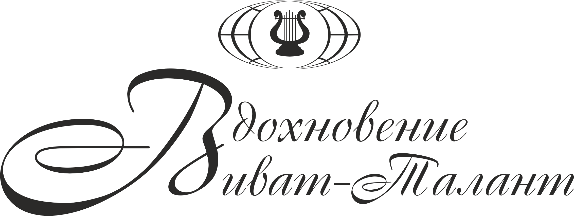 Результаты XI Международного конкурса "Танцующий Мир"10 мая 2019года, Отель «Санкт-Петербург»I отделениеII отделение Блок «Классический танец»"Пчелки"
Детский танец, ритмика, 3-6 лет
Санкт-ПетербургДипломантДуэтКрылова Ксения – Семенчук Ксения
детский танец, 3-4 года
г Санкт-ПетербургДипломант 2 степениGeste Ouvert
Ритмика, детский танец, 4-5 лет
г Санкт-ПетербургДипломантХореографический ансамбль «Норги»Народный танец и стилизацияНевского района Санкт-ПетербургаДипломант 3 степениХореографическое объединение "Каблучок"
Эстрадный танец, 6-7 лет
г Кировск, Ленинградская областьДипломант 2 степениMonte Chi
Современная хореография, 6-9 лет
г Санкт-ПетербургЛауреат 2 степениХореографический ансамбль«Планета детства»Категория 7-8 лет, степг. ЯрославльДипломант 1 степениТеатр танца «Карнавал»7-8 лет, Свободная пластика
Россия, Санкт-ПетербургЛауреат 3 степенистудия танца YELLOW PEOPLE
детский танец, 5-6 лет
г Санкт-ПетербургДипломант 3 степениХаритонова Марго
Акробатический танец, 6 лет
Ярфильм, г ЯрославльЛауреат 1 степениСмирнова Виктория
Детский танец, 6 лет
г Санкт-ПетербургДипломант 2 степениМорозова Анна
Современный танец, 6 лет
г Санкт-ПетербургДипломант 2 степениКоллектив «Сказка»
Детский танец и ритмика, 6-7 лет
г Санкт-ПетербургДипломант 3 степениСмирнова Екатерина
Детский танец, 8 лет
г Санкт-ПетербургДипломант 2 степениОбразцовый ансамбль танца «Ровесники»
Современный танец,  категория 7 - 8 лет
г Санкт-ПетербургЛауреат 1 степениАнсамбль "Звездочки"
Народный танец, 5-6 лет
г Старая Русса, Новгородская областьДипломант 1 степениХореографический коллектив со спортивным уклоном «Феникс»Категория 5-7 лет, детский танец «Начинающие»Россия, г. ВалдайДипломантОбразцовая хореографическая студия «Солнышко»Эстрадный танец, 7-8 летРоссия, г. ГатчинаДипломант 3 степениХореографический ансамбль "Светоч"
народная стилизация, 9-10 лет
г Сосновый Бор, Ленинградская областьЛауреат 2 степениТеатр танца «Карнавал»9-10 лет, Современная хореография
Россия, Санкт-ПетербургЛауреат 3 степениХореографический ансамбль "Светоч"
народная стилизация, 14-15 лет
г Сосновый Бор, Ленинградская областьЛауреат 3 степениMonte Chi
Современная хореография, 7-10 лет
г Санкт-ПетербургЛауреат 2 степениГоровик Юлия11 лет, современная хореография 
Беларусь, Минск Лауреат 2 степениМатвеев Сергей
Народный танец (стилизация), 9 лет
г Санкт-ПетербургЛауреат 1 степениАйрапетова Агния
Стилизованная классика, 10 лет
г Санкт-ПетербургДипломант 2 степениБоброва Виктория 10 лет, Современная хореография 
Беларусь, Минск Лауреат 3 степениСудник София10 лет, современная хореография 
Беларусь, Минск Лауреат 2 степениКарпова Анна7-8 лет, танцевальное шоуРоссия, Санкт-ПетербургДипломант 1 степениСтудия танца YELLOW PEOPLE
эстрадный танец, 7-10 лет
г Санкт-ПетербургДипломант 2 степениMonte Chi
Эстрадный танец, 7-10 лет
г Санкт-ПетербургДипломант 1 степениХореографический коллектив со спортивным уклоном «Феникс»Смешанная категория 7-12 лет, спортивно-акробатический танец категория «Начинающие»Россия, г. ВалдайДипломант 3 степениДУЭТГоровик Юлия - Судник София 
Современная хореография, 10-11 лет
Malina Dance StudioЛауреат 2 степениХореографический ансамбль "Светоч"
Эстрадный танец, 9-10 лет 
г Сосновый Бор, Ленинградская областьДипломант 1 степениХореографический коллектив “Беби балет”Категория 9-10 лет Россия, г.Великий НовгородДипломант 1 степениХореографическое объединение "Каблучок"
Народный танец, 8-10 летг Кировск, Ленинградская областьЛауреат 2 степениХореографический ансамбль «Норги»Народный танец и стилизация.Смешанная категория 9-15 летНевского района Санкт-ПетербургаДипломант 2 степениОбразцовая хореографическая студия «Солнышко»Эстрадный танец, 11-12 летРоссия, г. ГатчинаДипломантДуэт
Кутьина Анна - Кожемякина Анна
Современная хореография, 14-15 лет
г Сосновый Бор, Ленинградская областьДипломант 1 степениТанцевальный коллектив «Акцент»Категория 10 -13 лет, эстрадный танецЭстония, Нарва-ЙыэсууДипломант 3 степени«Malina Dance Studio» 
Малая форма, категория 11-12 лет
Современная хореография 
Беларусь, МинскЛауреат 2 степениСтудия танца "Мозаика"
Эстрадный танец, 13-15 лет
г Новая Ладога, Ленинградская областьДипломантАнсамбль "Звездочки"
Эстрадный танец, 5-6 лет
г Старая Русса, Новгородская областьДипломантХореографический коллектив «Вдохновение»Классический танец, смешанная категория 8-15 летРоссия, г.Москва Лауреат 1 степениДетская Школа Балета Ильи Кузнецова (Адмиралтейский район)Классический танец, категория 8-9 лет.Санкт-ПетербургЛауреат 3 степениДетская Школа Балета Ильи Кузнецова (Выборгский район)
Хореография, категория 8-10 лет
г Санкт-ПетербургЛауреат 2 степениСамодеятельный образцовый коллектив «Балетная студия» 
классический танец, 7-8 лет
г Тихвин, Ленинградская областьЛауреат 3 степениХореографический коллектив “Триумф”Категория 12-13 лет Классический танец и стилизацияРоссия, г.Великий НовгородЛауреат 3 степениХореографический коллектив «Акварель» Классический танец, категория 13-15 летРоссия, г.МурманскЛауреат 3 степениОлич Ольга8 лет, классический танец.РФ, Санкт-Петербург Дипломант 3 степениХореографический коллектив «Вдохновение»Классический танец, 8 летРоссия, г.МоскваДипломант 1 степениШибалова Антонина Народно-сценический танецКатегория 19-25 летРоссия, г. Санкт-ПетербургДипломант 1 степениБабанакова ТатьянаКлассический танец, 15 летРоссия, г.Москва Лауреат 3 степениХореографический коллектив «Вдохновение»Классический танец, 10-12 летРоссия, г.Москва Дипломант 1 степениАлешина Анна
классический танец, 8 лет
г Санкт-ПетербургДипломант 2 степениБогданова Самира
Хореография, 8 лет 
г Санкт-ПетербургДипломант 2 степениАзиз Ясмина
Классический танец, 10 лет
г Санкт-Петербург Гран-ПриСавенкова Анна
Классический танец, 12 лет
г Санкт-Петербург, г Санкт-Петербург Лауреат 2 степениДУЭТ
Волонцевич Мария - Нестеренко Ян
Классический танец, 9-11 лет
г Санкт-ПетербургЛауреат 3 степениГоровик Юлия
Классическая хореография, 11 лет
Минск, город МинскЛауреат 3 степениДУЭТ
Сорокина Анастасия - Сорокина Мария
Классический танец, 14 лет
г Санкт-Петербург Лауреат 1 степениХореографический коллектив «Вдохновение»Классический танец, 10-15 летРоссия, г.МоскваЛауреат 3 степениХореографический коллектив «ПИРУЭТ»Категория 7-13 лет, Классический танецРоссия, г. Санкт-ПетербургДипломант 2 степениЦарева ЕкатеринаКатегория 13 -15 лет, классический танец Россия, г.МурманскЛауреат 3 степениПахомова ДарьяКлассический танец, категория 13-15 летРоссия, г.МурманскЛауреат 3 степениЖелезнова Александра
Хореография -Классический танец
17 лет
г КемеровоЛауреат 1 степениКозина Анна
классический танец, 16 лет
г МоскваЛауреат 1 степениГладышева Маргаритаклассический танецг МоскваГран-ПриЛахманова Майя Классический танец, 14 летРоссия, г.Москва Лауреат 3 степениШибалова Антонина Классический танец, категория 19-25 летРоссия, г. Санкт-ПетербургДипломант 2 степениВторой блок- Первые танцыСорокина Анастасия
Классический танец, 14 лет
г Санкт-Петербург Лауреат 3 степениСорокина Мария
Классический танец, 14 лет
г Санкт-Петербург Лауреат 2 степениЖелезнова Александра
Современная хореография, 17 лет
г КемеровоЛауреат 2 степениХореографический коллектив «Акварель"Современная хореография"Категория 13-15 летРоссия, г.МурманскЛауреат 2 степениХореографический коллектив «Вдохновение»Классический танец, 10-15 летРоссия, г. Москва, ГБОУ школа №1273Дипломант 1 степениБлок  «Смешанные жанры» Блок  «Смешанные жанры» Блок  «Смешанные жанры» Блок  «Смешанные жанры» Профессиональная школа танцев «Джаггер» Молодежные направления, 7-8 летСанкт-ПетербургЛауреат 3 степениДУЭТГоровик Юлия - Покало Виктория
Современная хореография, 11-13 летБеларусь, Минск Лауреат 3 степениЧигинская Василиса Танец Фламенко, 11 летГ. Санкт-ПетербургЛауреат 1 степениПрофессиональная школа танцев «Джаггер»Молодежные направления, 11-12 летСанкт-Петербург Лауреат 1 степениПрофессиональная школа танцев «Джаггер» Молодежные направления, 16-18 летСанкт-Петербург Гран-ПриТанцевальный коллектив «Ladys» Бачата, категория «Сениоры»Россия г. СпбДипломант 1 степениКоллектив уличного танца “ZOOM”Молодежное направление: хип-хопРоссия, Московская область, городской округ ЛюберцыЛауреат 3 степениПокало Виктория 13 лет, Современная хореография 
Беларусь, Минск 
Malina Dance StudioДипломант 1 степениMalina Dance Studio
Ананьева Анна, Валеватая Полина, Дремо Анастасия, Журок Полина, Жалнерович Александра, Налимова Елизавета, Рыжченко Амина, Воронкевич Арина
Категория 16-18 лет Театр танца, танцевальное шоу
Беларусь, МинскДипломант 1 степениТанцевальный коллектив «Акцент»Категория 16 – 18 летМолодежные направленияЭстония, Нарва-ЙыэсууДипломант 2  степениMalina Dance StudioСовременная хореография
Беларусь, МинскЛауреат 3 степениХип-хоп команда «DEEP UNITY»
Молодежные направления- хип-хоп
Смешанная категория 18 -21
Россия, г. СыктывкарДипломант 3 степениПрофессиональная школа танцев «Джаггер»Молодежные направления, 8-18 летСанкт-ПетербургЛауреат 3 степениПрофессиональная школа танцев «Джаггер»Современная хореографияСанкт-Петербург Лауреат 3 степениШкола за народни танци „Луди Млади“ Пловдив,БългарияГран-При